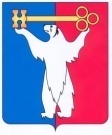 АДМИНИСТРАЦИЯ ГОРОДА НОРИЛЬСКАКРАСНОЯРСКОГО КРАЯПОСТАНОВЛЕНИЕ15.07.2024                                           г. Норильск                                               № 332О признании утратившими силу постановлений Администрации города НорильскаВ связи с актуализацией муниципальных правовых актов города Норильска,ПОСТАНОВЛЯЮ:1. Признать утратившими силу:1.1. постановление Администрации города Норильска от 12.01.2023 № 12
«Об утверждении цен (тарифов) на услуги, работы муниципального унитарного предприятия муниципального образования город Норильск «Коммунальные объединенные системы»;1.2. постановление Администрации города Норильска от 04.05.2023 № 161 «Об утверждении цен (тарифов) на услуги, работы муниципального унитарного предприятия муниципального образования город Норильск «Коммунальные объединенные системы».3. Опубликовать настоящее постановление в газете «Заполярная правда»
и разместить его на официальном сайте муниципального образования город Норильск.4. Настоящее постановление вступает в силу после его официального опубликования в газете «Заполярная правда» и распространяет свое действие на правоотношения, возникшие с 27.02.2024.Глава города Норильска 							          Д.В. Карасев